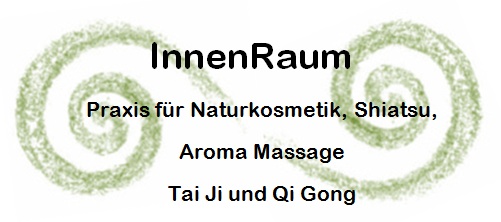 Advent im InnenRaumFreitag, 25. November 16.00 - 21.00 UhrGespräche und gemütliches Sein bei Tee und Gebäck7 Jahre InnenRaum! Gerne lassen wir die bisherige Geschäftszeit gemeinsam mit unseren Kundinnen und Kunden Revue-passieren.Verkauf von Bienenwachs-Engelkerzen und Duftlampen, natürlichen Duftessenzen und Bio-Aromasprays, NaturkosmetikWir freuen uns auf euch!Advent im InnenRaumFreitag, 25. November 16.00 - 21.00 UhrGespräche und gemütliches Sein bei Tee und Gebäck7 Jahre InnenRaum! Gerne lassen wir die bisherige Geschäftszeit gemeinsam mit unseren Kundinnen und Kunden Revue-passieren.Verkauf von Bienenwachs-Engelkerzen und Duftlampen, natürlichen Duftessenzen und Bio-Aromasprays, Naturkosmetik		Wir freuen uns auf euch!